Name:___________________________________ Date:__________________________Fire Service Ladders ChecklistHeeling the Ladder from UnderneathDirectionsWith a raised ladder you will demonstrate the proper method of heeling a ladder from underneath. You will begin on my instruction to start. The skill will end when you state to me that you have completed all of the identified steps. Do you understand these instructions?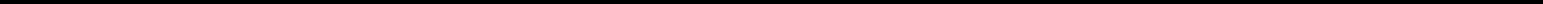 Instructor’s Signature	DateTask Steps1 Pt. eachVerbalizes that the ladder is safe for climbing and the overhead is clear of obstructionsEnsures that the helmet is secure and the face shield is downStands underneath the ladder with one-foot in front of the other for stabilityGrasps the ladder beams with the hands, just beneath the rungsPulls backward and applies constant pressure to hold the ladder against the building, while looking straight aheadTotal points possible – 5